                                                                                                                      “Azərbaycan Xəzər Dəniz Gəmiçiliyi”			                       			 	Qapalı Səhmdar Cəmiyyətinin 					       			“ 01 ”  Dekabr 2016-cı il tarixli		“216” nömrəli əmri ilə təsdiq edilmişdir.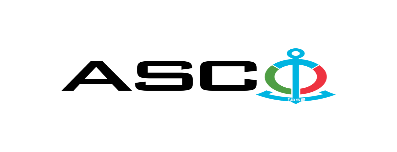 “Azərbaycan Xəzər Dəniz Gəmiçiliyi” Qapalı Səhmdar Cəmiyyəti Struktur idarələrə tələb olunan olunan Mexaniki alətlərin satınalınması məqsədilə açıq müsabiqə elan edir:Müsabiqə №AM048/2024                                                       (İddiaçı iştirakçının blankında)AÇIQ MÜSABİQƏDƏ İŞTİRAK ETMƏK ÜÇÜN MÜRACİƏT MƏKTUBU___________ şəhəri                                                                         “__”_______20_-ci il___________№           							                                                                                          ASCO-nun Satınalmalar Komitəsinin Sədricənab C.Mahmudluya,Hazırkı məktubla [iddiaçı podratçının tam adı göstərilir] (nin,nun,nın) ASCO tərəfindən “__________”ın satın alınması ilə əlaqədar elan edilmiş [iddiaçı tərəfindən müsabiqənin nömrəsi daxil edilməlidir]nömrəli açıq  müsabiqədə iştirak niyyətini təsdiq edirik.Eyni zamanda [iddiaçı podratçının tam adı göstərilir] ilə münasibətdə hər hansı ləğv etmə və ya müflislik prosedurunun aparılmadığını, fəaliyyətinin dayandırılmadığını və sözügedən satınalma müsabiqəsində iştirakını qeyri-mümkün edəcək hər hansı bir halın mövcud olmadığını təsdiq edirik. Əlavə olaraq, təminat veririk ki, [iddiaçı podratçının tam adı göstərilir] ASCO-ya aidiyyəti olan şəxs deyildir.Tərəfimizdən təqdim edilən sənədlər və digər məsələlərlə bağlı yaranmış suallarınızı operativ cavablandırmaq üçün əlaqə:Əlaqələndirici şəxs: Əlaqələndirici şəxsin vəzifəsi: Telefon nömrəsi: E-mail: Qoşma: İştirak haqqının ödənilməsi haqqında bank sənədinin əsli – __ vərəq.________________________________                                   _______________________                   (səlahiyyətli şəxsin A.A.S)                                                                                                        (səlahiyyətli şəxsin imzası)_________________________________                                                                  (səlahiyyətli şəxsin vəzifəsi)                                                M.Y.   QEYD:  Ödəmə şərti yalnız Fakt Üzrə qəbul edilir. Tədarük şərti mallar birdəfəlik deyil, il ərzində hissə-hissə tədarük olunacaqdır.    Mallar üzrə uyğunluq, keyfiyyət sertifikatları təqdim edilməlidir.    Müsabiqədə qalib elan olunan iddiaçı şirkət ilə satınalma müqaviləsi bağlanmamışdan öncə ASCO-nun Satınalmalar qaydalarına uyğun olaraq iddiaçının yoxlanılması həyata keçirilir.     Həmin şirkət bu linkə http://asco.az/sirket/satinalmalar/podratcilarin-elektron-muraciet-formasi/ keçid alıb xüsusi formanı doldurmalı və ya aşağıdakı sənədləri təqdim etməlidir:Şirkətin nizamnaməsi (bütün dəyişikliklər və əlavələrlə birlikdə)Kommersiya hüquqi şəxslərin reyestrindən çıxarışı (son 1 ay ərzində verilmiş)Təsisçi hüquqi şəxs olduqda, onun təsisçisi haqqında məlumatVÖEN ŞəhadətnaməsiAudit olunmuş mühasibat uçotu balansı və ya vergi bəyannaməsi (vergi qoyma sistemindən asılı olaraq)/vergi orqanlarından vergi borcunun olmaması haqqında arayışQanuni təmsilçinin şəxsiyyət vəsiqəsiMüəssisənin müvafiq xidmətlərin göstərilməsi/işlərin görülməsi üçün lazımi lisenziyaları (əgər varsa)Qeyd olunan sənədləri təqdim etməyən və ya yoxlamanın nəticəsinə uyğun olaraq müsbət qiymətləndirilməyən şirkətlərlə müqavilə bağlanılmır və müsabiqədən kənarlaşdırılır. Müsabiqədə iştirak etmək üçün təqdim edilməli sənədlər:Müsabiqədə iştirak haqqında müraciət (nümunə əlavə olunur);İştirak haqqının ödənilməsi barədə bank sənədi;Müsabiqə təklifi; Malgöndərənin son bir ildəki (əgər daha az müddət fəaliyyət göstərirsə, bütün fəaliyyət dövründəki) maliyyə vəziyyəti barədə bank sənədi;Azərbaycan Respublikasında vergilərə və digər icbari ödənişlərə dair yerinə yetirilməsi vaxtı keçmiş öhdəliklərin, habelə son bir il ərzində (fəaliyyətini dayandırdığı müddət nəzərə alınmadan) vergi ödəyicisinin Azərbaycan Respublikasının Vergi Məcəlləsi ilə müəyyən edilmiş vəzifələrinin yerinə yetirilməməsi hallarının mövcud olmaması barədə müvafiq vergi orqanlarından arayış.İlkin mərhələdə müsabiqədə iştirak haqqında müraciət (imzalanmış və möhürlənmiş) və iştirak haqqının ödənilməsi barədə bank sənədi (müsabiqə təklifi istisna olmaqla) ən geci   05 aprel 2024-ci il, Bakı vaxtı ilə saat 17:00-a qədər Azərbaycan, rus və ya ingilis dillərində “Azərbaycan Xəzər Dəniz Gəmiçiliyi” Qapalı Səhmdar Cəmiyyətinin ( “ASCO” və ya “Satınalan təşkilat”) yerləşdiyi ünvana və ya Əlaqələndirici Şəxsin elektron poçtuna göndərilməlidir, digər sənədlər isə müsabiqə təklifi zərfinin içərisində təqdim edilməlidir.   Satın alınması nəzərdə tutulan mal, iş və xidmətlərin siyahısı (təsviri) əlavə olunur.İştirak haqqının məbləği və Əsas Şərtlər Toplusunun əldə edilməsi:Müsabiqədə iştirak etmək istəyən iddiaçılar aşağıda qeyd olunmuş məbləğdə iştirak haqqını ASCO-nun bank hesabına ödəyib (ödəniş tapşırığında müsabiqə keçirən təşkilatın adı, müsabiqənin predmeti dəqiq göstərilməlidir), ödənişi təsdiq edən sənədi birinci bölmədə müəyyən olunmuş vaxtdan gec olmayaraq ASCO-ya təqdim etməlidir. Bu tələbləri yerinə yetirən iddiaçılar satınalma predmeti üzrə Əsas Şərtlər Toplusunu elektron və ya çap formasında əlaqələndirici şəxsdən elanın IV bölməsində göstərilən tarixədək həftənin istənilən iş günü saat 09:00-dan 18:00-a kimi ala bilərlər.İştirak haqqının məbləği (ƏDV-siz):LOT 1 - 100 (əlli) Azn, LOT 2 – 50 (əlli) Azn. Iştirak haqqı manat və ya ekvivalent məbləğdə ABŞ dolları və AVRO ilə ödənilə bilər.  Hesab nömrəsi: İştirak haqqı ASCO tərəfindən müsabiqənin ləğv edilməsi halı istisna olmaqla, heç bir halda geri qaytarılmır.Müsabiqə təklifinin təminatı :Müsabiqə təklifi üçün təklifin qiymətinin azı 1 (bir) %-i həcmində bank təminatı (bank qarantiyası) tələb olunur. Bank qarantiyasının forması Əsas Şərtlər Toplusunda göstəriləcəkdir. Bank qarantiyalarının əsli müsabiqə zərfində müsabiqə təklifi ilə birlikdə təqdim edilməlidir. Əks təqdirdə Satınalan Təşkilat belə təklifi rədd etmək hüququnu özündə saxlayır. Qarantiyanı vermiş maliyyə təşkilatı Azərbaycan Respublikasında və/və ya beynəlxalq maliyyə əməliyyatlarında qəbul edilən olmalıdır. Satınalan təşkilat etibarlı hesab edilməyən bank qarantiyaları qəbul etməmək hüququnu özündə saxlayır.Satınalma müsabiqəsində iştirak etmək istəyən şəxslər digər növ təminat (akkreditiv, qiymətli kağızlar, satınalan təşkilatın müsabiqəyə dəvət sənədlərində göstərilmiş xüsusi hesabına  pul vəsaitinin köçürülməsi, depozitlər və digər maliyyə aktivləri) təqdim etmək istədikdə, təminat növünün mümkünlüyü barədə Əlaqələndirici Şəxs vasitəsilə əvvəlcədən ASCO-ya sorğu verməlidir və razılıq əldə etməlidir. Müqavilənin yerinə yetirilməsi təminatı satınalma müqaviləsinin qiymətinin 5 (beş) %-i məbləğində tələb olunur.Hazırki satınalma əməliyyatı üzrə Satınalan Təşkilat tərəfindən yalnız xidmətləri təhvil təslim aktı verilməsindən sonra ödənişinin yerinə yetirilməsi nəzərdə tutulur, avans ödəniş nəzərdə tutulmamışdır.Müsabiqə təklifinin təqdim edilməsinin son tarixi və vaxtı:Müsabiqədə iştirak haqqında müraciəti və iştirak haqqının ödənilməsi barədə bank sənədini birinci bölmədə qeyd olunan vaxta qədər təqdim etmiş iştirakçılar, öz müsabiqə təkliflərini bağlı zərfdə (1 əsli və 1 surəti olmaqla) 15 Aprel 2024-ci il, Bakı vaxtı ilə saat 12:00-a qədər ASCO-ya təqdim etməlidirlər.Göstərilən tarixdən və vaxtdan sonra təqdim olunan təklif zərfləri açılmadan geri qaytarılacaqdır.Satınalan təşkilatın ünvanı:Azərbaycan Respublikası, Bakı şəhəri, AZ1029 (indeks), Neftçilər prospekti 2, ASCO-nun Satınalmalar Komitəsi.Əlaqələndirici şəxs:Şəhriyar QuliyevASCO-nun Satınalmalar DepartamentiTelefon nömrəsi: +99455 444 36 37Elektron ünvan: shahriyar.quliyev@asco.az, tender@asco.azHüquqi məsələlər üzrə:Telefon nömrəsi: +994 12 4043700 (daxili: 1053)Elektron ünvan: tender@asco.az Müsabiqə təklif zərflərinin açılışı tarixi, vaxtı və yeri:Zərflərin açılışı 15 Aprel 2024-ci il tarixdə, Bakı vaxtı ilə saat 15:00-da  elanın V bölməsində göstərilmiş ünvanda baş tutacaqdır. Zərflərin açılışında iştirak etmək istəyən şəxslər iştirak səlahiyyətlərini təsdiq edən sənədi (iştirakçı hüquqi və ya fiziki şəxs tərəfindən verilmiş müvafiq etibarnamə) və şəxsiyyət vəsiqələrini müsabiqənin baş tutacağı tarixdən ən azı yarım saat qabaq Satınalan Təşkilata təqdim etməlidirlər.Müsabiqənin qalibi haqqında məlumat:Müsabiqə qalibi haqqında məlumat ASCO-nun rəsmi veb-səhifəsinin “Elanlar” bölməsində yerləşdiriləcəkdir.Baş ofis   10083268Baş ofis   10083268Baş ofis   10083268Baş ofis   10083268Baş ofis   10083268LOT- 1 üzrə mexaniki alətlərLOT- 1 üzrə mexaniki alətlərLOT- 1 üzrə mexaniki alətlərLOT- 1 üzrə mexaniki alətlərLOT- 1 üzrə mexaniki alətlər1Aboy bıçağı (universal)ədəd5Uyğunluq və keyfiyyət sertifikatı2Açar 1÷32  (razvadnoy)ədəd2Uyğunluq və keyfiyyət sertifikatı3Açar dəsti adi mebel üçün, 8÷19ədəd1Uyğunluq və keyfiyyət sertifikatı4Altı üzlü açar dəsti, 1÷10ədəd3Uyğunluq və keyfiyyət sertifikatı5Altı künclü açar dəsti, 3÷17ədəd3Uyğunluq və keyfiyyət sertifikatı6Başlıq açar dəsti, 8÷32dəst2Uyğunluq və keyfiyyət sertifikatı7Çilingər açar dəsti, 94 parçadəst2Uyğunluq və keyfiyyət sertifikatı8Balta (saplı) 800 qrədəd1Uyğunluq və keyfiyyət sertifikatı9Burğu 1-12mm (12 ədədli dəst)(metal)P6M5dəst2Uyğunluq və keyfiyyət sertifikatı10Burğu 1-12mm (12 ədədli dəst)(taxta)P6M5ədəd2Uyğunluq və keyfiyyət sertifikatı11Burğu SDC-Plus, Ø16 mm L-60 smdəst2Uyğunluq və keyfiyyət sertifikatı12Burğu SDC-Plus, Ø26 mm L-60 smdəst2Uyğunluq və keyfiyyət sertifikatı13Kombinə edilmiş yastıdıdaq kəlbətindəst3Uyğunluq və keyfiyyət sertifikatı14Yan kəsici kəlbətin, (izolyasiyalı)ədəd3Uyğunluq və keyfiyyət sertifikatı15Vintburan (düz ağızlı), 6x100dəst3Uyğunluq və keyfiyyət sertifikatı16Vintburan (düz ağızlı), 6x150dəst3Uyğunluq və keyfiyyət sertifikatı17Vintburan (düz ağızlı), 8x250ədəd3Uyğunluq və keyfiyyət sertifikatı18Vintburan (çarpaz), 5x190 mmədəd3Uyğunluq və keyfiyyət sertifikatı19Metal alət yeşiyi, 547х278х271 mmədəd3Uyğunluq və keyfiyyət sertifikatı20Metçik G 1/8"  P6M5ədəd1Uyğunluq və keyfiyyət sertifikatı21Stangerpərgar L=300mm elektron  (0.01mm)ədəd2Uyğunluq və keyfiyyət sertifikatıDND 10088507DND 10088507DND 10088507DND 10088507DND 100885071Açar 1÷32  (razvadnoy)ədəd31Uyğunluq və keyfiyyət sertifikatı2Qollu boru açarı, 1" (Ø 10÷36 mm)ədəd15Uyğunluq və keyfiyyət sertifikatı3Qollu boru açarı, 2" (Ø 20÷63 mm)ədəd30Uyğunluq və keyfiyyət sertifikatı    4Qollu boru açarı, 3" (Ø 25÷90 mm)ədəd10Uyğunluq və keyfiyyət sertifikatı    5Aralanan açar ("razvadnoy"), 12"ədəd15Uyğunluq və keyfiyyət sertifikatı    6Aralanan açar ("razvadnoy"), 15"ədəd10Uyğunluq və keyfiyyət sertifikatı   7Altı künclü açar dəsti, 3÷17dəst25Uyğunluq və keyfiyyət sertifikatı8İki tərəfli açıq ağızlı açar, 24÷27ədəd30Uyğunluq və keyfiyyət sertifikatı9Çilingər açar dəsti,  108 parçadəst40Uyğunluq və keyfiyyət sertifikatı10İki tərəflı atma açar dəsti, 6÷36dəst30Uyğunluq və keyfiyyət sertifikatı11İki tərəfli açıq ağızlı açar dəsti, 6÷36dəst50Uyğunluq və keyfiyyət sertifikatı12Balta (saplı) 1000 qrədəd10Uyğunluq və keyfiyyət sertifikatı13Bel sapı L=1500 mmədəd20Uyğunluq və keyfiyyət sertifikatı14Burğu 1-12mm (12 ədədli dəst)(metal)P6M5dəst50Uyğunluq və keyfiyyət sertifikatı15Çəkic -800 qrədəd30Uyğunluq və keyfiyyət sertifikatı16Çəkic saplı,  300 qrədəd30Uyğunluq və keyfiyyət sertifikatı17Metal kəsən əl mişarı, l=300mmədəd10Uyğunluq və keyfiyyət sertifikatı18Metal kəsən əl mişarı üçün tiyə, l=300mmədəd300Uyğunluq və keyfiyyət sertifikatı19Metal kəsən əl qayçısı, L=320 mmədəd30Uyğunluq və keyfiyyət sertifikatı20Təmizləyici əl metal şotkasıədəd105Uyğunluq və keyfiyyət sertifikatı21Metal şotka laqonda üçün (sərt) 3"ədəd150Uyğunluq və keyfiyyət sertifikatı22Elektirik lobziki üçün tiyə (dikt üçün)ədəd50Uyğunluq və keyfiyyət sertifikatı23Mişar  (2 tutacaqlı)ədəd3Uyğunluq və keyfiyyət sertifikatı24Mişar (taxta üçün) L=500mm;3d;TPI-7ədəd10Uyğunluq və keyfiyyət sertifikatı25Dəmir kəsən mişar /Əl dəzgahıədəd20Uyğunluq və keyfiyyət sertifikatı26Kombinə edilmiş yastıdıdaq kəlbətinədəd130Uyğunluq və keyfiyyət sertifikatı27Yan kəsici kəlbətin, (izolyasiyalı)ədəd40Uyğunluq və keyfiyyət sertifikatı28Lom L=1400mm, 6,7 kq, QOST 1405-83ədəd20Uyğunluq və keyfiyyət sertifikatı29Məngənə, D-200 mm (D dodağın ölçüsüdür)ədəd3Uyğunluq və keyfiyyət sertifikatı30Şurup bağlayan nasadka, iki tərəfliədəd50Uyğunluq və keyfiyyət sertifikatı31Vintburan (düz ağızlı), 6x100ədəd50Uyğunluq və keyfiyyət sertifikatı32Vintburan (düz ağızlı), 6x150ədəd50Uyğunluq və keyfiyyət sertifikatı33Vintburan (düz ağızlı), 8x250ədəd50Uyğunluq və keyfiyyət sertifikatı34Vintburan (çarpaz), 5x190 mmədəd106Uyğunluq və keyfiyyət sertifikatı35Vintburan dəst (10 ədədli)ədəd80Uyğunluq və keyfiyyət sertifikatı36Metal alət yeşiyi, 547х278х271 mməd5Uyğunluq və keyfiyyət sertifikatı37Şpatel balaca- 40mmədəd3Uyğunluq və keyfiyyət sertifikatı38Yağ vuran pres (əl ilə)ədəd20Uyğunluq və keyfiyyət sertifikatı39Zubil, L=250mmdəst30Uyğunluq və keyfiyyət sertifikatı40Yeyə (əyə) yastı, L=300mmədəd20Uyğunluq və keyfiyyət sertifikatı41Həlqə (stopor) çıxaran, (4 ədədli dəst)ədəd10Uyğunluq və keyfiyyət sertifikatı42İtilə.daş 150x32x25(pobed.)ГОСТ2424-83ədəd60Uyğunluq və keyfiyyət sertifikatı"Zığ" Gəmi Təmiri və Tikintisi Zavodu  10079386"Zığ" Gəmi Təmiri və Tikintisi Zavodu  10079386"Zığ" Gəmi Təmiri və Tikintisi Zavodu  10079386"Zığ" Gəmi Təmiri və Tikintisi Zavodu  10079386"Zığ" Gəmi Təmiri və Tikintisi Zavodu  100793861Açar 1÷32  (razvadnoy)ədəd35Uyğunluq və keyfiyyət sertifikatı    2Açar dəsti adi mebel üçün, 8÷19dəst3Uyğunluq və keyfiyyət sertifikatı    3Altı üzlü açar dəsti, 1÷10dəst20Uyğunluq və keyfiyyət sertifikatı    4İki tərəfli açıq ağızlı açar, 8÷10 ədəd20Uyğunluq və keyfiyyət sertifikatı   5Altı künclü açar dəsti, 3÷17dəst30Uyğunluq və keyfiyyət sertifikatı6İki tərəfli açıq ağızlı açar, 24÷27ədəd40Uyğunluq və keyfiyyət sertifikatı7Başlıq açar dəsti, 8÷32dəst20Uyğunluq və keyfiyyət sertifikatı8İki tərəflı atma açar dəsti, 8÷24 dəst30Uyğunluq və keyfiyyət sertifikatı9İki tərəfli açıq ağızlı açar dəsti, 8÷24dəst50Uyğunluq və keyfiyyət sertifikatı10İki tərəflı atma açar dəsti, 8÷32dəst20Uyğunluq və keyfiyyət sertifikatı11İki tərəfli açıq ağızlı açar dəsti, 8÷32dəst30Uyğunluq və keyfiyyət sertifikatı12Çilingər açar dəsti, 94 parça dəst30Uyğunluq və keyfiyyət sertifikatı13İki tərəflı atma açar dəsti, 6÷36dəst25Uyğunluq və keyfiyyət sertifikatı14İki tərəfli açıq ağızlı açar dəsti, 6÷36dəst20Uyğunluq və keyfiyyət sertifikatı15Balta(saplı)  600 qrədəd8Uyğunluq və keyfiyyət sertifikatı16Burğu Ø3,0 mm, (metal üçün) P6M5ədəd60Uyğunluq və keyfiyyət sertifikatı17Burğu SDC-Plus, Ø 7 mm L-16 sm ədəd35Uyğunluq və keyfiyyət sertifikatı18Burğu SDC-Plus, Ø 9 mm L-16 sm ədəd35Uyğunluq və keyfiyyət sertifikatı19Burğu Ø 0,5 mm P6M5ədəd5Uyğunluq və keyfiyyət sertifikatı20Burğu Ø 1,0 mm P6M5ədəd5Uyğunluq və keyfiyyət sertifikatı21Burğu Ø 1,2 mm P6M5ədəd25Uyğunluq və keyfiyyət sertifikatı22Burğu Ø 1,5 mm P6M5ədəd35Uyğunluq və keyfiyyət sertifikatı23Burğu Ø 1,8 mm P6M5ədəd35Uyğunluq və keyfiyyət sertifikatı24Burğu Ø 2,0 mm P6M5ədəd40Uyğunluq və keyfiyyət sertifikatı25Burğu Ø5,2 mm  L-12 sm (sadə drel üçün) (metal üçün)ədəd40Uyğunluq və keyfiyyət sertifikatı26Çəkic saplı,  800 qrədəd30Uyğunluq və keyfiyyət sertifikatı27Çəkic saplı,  300 qrədəd12Uyğunluq və keyfiyyət sertifikatı28Metal kəsən əl mişarı, l=300mmədəd20Uyğunluq və keyfiyyət sertifikatı29Metal kəsən əl mişarı üçün tiyə, l=300mm, HSSədəd610Uyğunluq və keyfiyyət sertifikatı30Təmizləyici əl metal şotkasıədəd300Uyğunluq və keyfiyyət sertifikatı31Metal  şotka laqunda üçün (sərt), Ø 115 mmədəd100Uyğunluq və keyfiyyət sertifikatı32Elektirik lobziki üçün tiyə (dikt üçün)ədəd40Uyğunluq və keyfiyyət sertifikatı33Elektrik mişarı frezi, Ø 300 mm (laminat üçün)ədəd3Uyğunluq və keyfiyyət sertifikatı34Elektrik mişarı frezi, Ø 300 mm (taxta üçün)ədəd3Uyğunluq və keyfiyyət sertifikatı35Mişar  (2 tutacaqlı)ədəd4Uyğunluq və keyfiyyət sertifikatı36Kombinə edilmiş yastıdodaq kəlbətin, (izolyasiyalı)ədəd20Uyğunluq və keyfiyyət sertifikatı37Yan kəsici kəlbətin, (izolyasiyalı)ədəd10Uyğunluq və keyfiyyət sertifikatı38Şurup bağlayan nasadka, iki tərəfliədəd900Uyğunluq və keyfiyyət sertifikatı39Vintburan (düz ağızlı), 6x100 ədəd40Uyğunluq və keyfiyyət sertifikatı40Vintburan (düz ağızlı), 6x150ədəd40Uyğunluq və keyfiyyət sertifikatı41Vintburan (düz ağızlı), 8x250ədəd40Uyğunluq və keyfiyyət sertifikatı42Vintburan (çarpaz), 5x190 mmədəd40Uyğunluq və keyfiyyət sertifikatı43Metal alət yeşiyi, 547х278х271 mmədəd3Uyğunluq və keyfiyyət sertifikatı44Zubil, L=250mmədəd20Uyğunluq və keyfiyyət sertifikatı45Yeyə (əyə) yastı, L=300mmədəd30Uyğunluq və keyfiyyət sertifikatı46Həlqə (stopor) çıxaran, (4 ədədli dəst)dəst20Uyğunluq və keyfiyyət sertifikatı47Metal kəsən əl qayçısı, l=200 mmədəd10Uyğunluq və keyfiyyət sertifikatı48Stangerpərgar L=150 mm elektron (0.01mm)ədəd10Uyğunluq və keyfiyyət sertifikatı49Stangerpərgar L=300mm elektron  (0.01mm)ədəd8Uyğunluq və keyfiyyət sertifikatı50İndiqator  "ИРТ" 0÷0,8 mmədəd5Uyğunluq və keyfiyyət sertifikatı51Kron pərgar indiqatorlu, L=200 mmədəd2Uyğunluq və keyfiyyət sertifikatı52Bucaqölçən (rəqəmsal), 200x0.05 mmədəd5Uyğunluq və keyfiyyət sertifikatı53Yivşablonu, D 60° dəst5Uyğunluq və keyfiyyət sertifikatı54Yivşablonu, D55° dəst5Uyğunluq və keyfiyyət sertifikatı55Vintburan dəst (10 ədədli)ədəd50Uyğunluq və keyfiyyət sertifikatı56Kəlbətin (unversal)ədəd70Uyğunluq və keyfiyyət sertifikatı57Açar (razvadnoy) 0÷19mmədəd10Uyğunluq və keyfiyyət sertifikatı58Aralanan açar ("razvadnoy"), 35"ədəd10Uyğunluq və keyfiyyət sertifikatı59Açar dəsti 6÷32 (bir tərəfi qayış-bir tərəfi ulduz)dəst100Uyğunluq və keyfiyyət sertifikatı60Çilingər açar dəsti s8÷s32 nakidnoydəst60Uyğunluq və keyfiyyət sertifikatı61Çilingər açar dəsti s8÷s32 qayeçnıdəst60Uyğunluq və keyfiyyət sertifikatı62Ulduz  açar dəsti 1÷14 mmdəst30Uyğunluq və keyfiyyət sertifikatı63Şarnirli açar N10ədəd10Uyğunluq və keyfiyyət sertifikatı64Şarnirli açar N13ədəd10Uyğunluq və keyfiyyət sertifikatı65Şarnirli açar N14ədəd15Uyğunluq və keyfiyyət sertifikatı66Zərbə  açarı 36 L-250mmədəd10Uyğunluq və keyfiyyət sertifikatı67Zərbə  açarı 24 ədəd30Uyğunluq və keyfiyyət sertifikatı68Zərbə  açarı 27ədəd20Uyğunluq və keyfiyyət sertifikatı69Zərbə  açarı 30ədəd20Uyğunluq və keyfiyyət sertifikatı70Zərbə  açarı 32ədəd20Uyğunluq və keyfiyyət sertifikatı71Zərbə  açarı 36ədəd20Uyğunluq və keyfiyyət sertifikatı72Zərbə  açarı 41ədəd20Uyğunluq və keyfiyyət sertifikatı73Zərbə  açarı 46ədəd20Uyğunluq və keyfiyyət sertifikatı74Zərbə  açarı 50ədəd10Uyğunluq və keyfiyyət sertifikatı75Zərbə  açarı 55ədəd10Uyğunluq və keyfiyyət sertifikatı76Zərbə  açarı 60ədəd10Uyğunluq və keyfiyyət sertifikatı77Zərbə  açarı 65ədəd10Uyğunluq və keyfiyyət sertifikatı78Zərbə  açarı 70ədəd1Uyğunluq və keyfiyyət sertifikatı79Zərbə  açarı 75ədəd1Uyğunluq və keyfiyyət sertifikatı80Zərbə  açarı 80ədəd1Uyğunluq və keyfiyyət sertifikatı81Zərbə  açarı 85ədəd1Uyğunluq və keyfiyyət sertifikatı82Zərbə  açarı 90ədəd1Uyğunluq və keyfiyyət sertifikatı83Zərbə  açarı 95ədəd1Uyğunluq və keyfiyyət sertifikatı84Zərbə  açarı 100ədəd1Uyğunluq və keyfiyyət sertifikatı85Zərbə  açarı 105ədəd1Uyğunluq və keyfiyyət sertifikatı86Burğu Ø3,0 mm, (metal üçün) P6M5ədəd50Uyğunluq və keyfiyyət sertifikatı87Burğu Ø 5,0 mm P6M5ədəd50Uyğunluq və keyfiyyət sertifikatı88Burğu Ø 6,0 mm P6M5ədəd50Uyğunluq və keyfiyyət sertifikatı89Burğu Ø 6,5 mm P6M5ədəd65Uyğunluq və keyfiyyət sertifikatı90Burğu Ø10 mm metal üçünədəd30Uyğunluq və keyfiyyət sertifikatı91Burğu Ø 15 mm P6M5ədəd20Uyğunluq və keyfiyyət sertifikatı92Burğu Ø 15,5 mm P6M5ədəd20Uyğunluq və keyfiyyət sertifikatı93Burğu Ø18mm, (metal üçün) P6M5ədəd20Uyğunluq və keyfiyyət sertifikatı94Burğu Ø20mm, (metal üçün) P6M5ədəd20Uyğunluq və keyfiyyət sertifikatı95Burğu Ø22mm, (metal üçün) P6M5ədəd20Uyğunluq və keyfiyyət sertifikatı96Burğu metal üçün Ø4-32mm GEKO (G38500)ədəd15Uyğunluq və keyfiyyət sertifikatı97Mərkəzi burğu Ø4ədəd20Uyğunluq və keyfiyyət sertifikatı98Mərkəzi burğu Ø5ədəd20Uyğunluq və keyfiyyət sertifikatı99Mərkəzi burğu Ø6ədəd20Uyğunluq və keyfiyyət sertifikatı100Fırlanan mərkəz  MORZEədəd5Uyğunluq və keyfiyyət sertifikatı101Yeyə dairəvi L-300mm (Yeyə dəsti ( 4 əd ), L=300mm)ədəd50Uyğunluq və keyfiyyət sertifikatı102Balta böyük L=900mm;2,5kqədəd5Uyğunluq və keyfiyyət sertifikatı103Bel kəsərli taxta tutacaqla 205x290x1500ədəd50Uyğunluq və keyfiyyət sertifikatı104Çalovlı bel taxta tutacaqla 280х235x1500ədəd50Uyğunluq və keyfiyyət sertifikatı105Kağız kəsən bıçaqədəd10Uyğunluq və keyfiyyət sertifikatı106Çəkic saplı 500 qrədəd20Uyğunluq və keyfiyyət sertifikatı107Metal kəsən əl qayçısı, L=250mm+B253ədəd10Uyğunluq və keyfiyyət sertifikatı108Metal şotka laqonda üçün (sərt) 3"ədəd200Uyğunluq və keyfiyyət sertifikatı109Pnevmo çəkicədəd10Uyğunluq və keyfiyyət sertifikatı110Pnevmatik çəkic ИП-4126ədəd4Uyğunluq və keyfiyyət sertifikatıBGTZ Tələbnamə 10075196BGTZ Tələbnamə 10075196BGTZ Tələbnamə 10075196BGTZ Tələbnamə 10075196BGTZ Tələbnamə 100751961Burğu 1-12mm (12 ədədli dəst)(metal)P6M5DƏS158Uyğunluq və keyfiyyət sertifikatı2Burğu 1-12mm (12 ədədli dəst)(taxta)P6M5DƏS158Uyğunluq və keyfiyyət sertifikatı3Burğu SDC-Plus, Ø10 mm  L-16 smƏD163Uyğunluq və keyfiyyət sertifikatı4Burğu SDC-Plus, Ø10 mm  L-21 smƏD163Uyğunluq və keyfiyyət sertifikatı5Burğu SDC-Plus, Ø12 mm  L-45 smƏD183Uyğunluq və keyfiyyət sertifikatı6Burğu SDC-Plus, Ø12,0 mm L-60 smƏD153Uyğunluq və keyfiyyət sertifikatı7Burğu SDC-Plus, Ø14 mm L-45 smƏD183Uyğunluq və keyfiyyət sertifikatı8Burğu SDC-Plus, Ø14 mm L-60 sm ƏD183Uyğunluq və keyfiyyət sertifikatı9Burğu SDC-Plus, Ø14 mm L-26 smƏD183Uyğunluq və keyfiyyət sertifikatı10Burğu SDC-Plus, Ø16 mm L-45 smƏD314Uyğunluq və keyfiyyət sertifikatı11Burğu SDC-Plus, Ø16 mm L-60 smƏD104Uyğunluq və keyfiyyət sertifikatı12Burğu SDC-Plus, Ø26 mm L-60 smƏD210Uyğunluq və keyfiyyət sertifikatı13Burğu Ø3,0 mm, (metal üçün) P6M5ƏD210Uyğunluq və keyfiyyət sertifikatı14Burğu Ø4,0 mm L=61 mm (metal üçün), P6M5ƏD504Uyğunluq və keyfiyyət sertifikatı15Burğu Ø5,0 mm L=86 mm (metal üçün), P6M5ƏD504Uyğunluq və keyfiyyət sertifikatı16Burğu SDC-Plus, Ø 6 mm L-16 smƏD112Uyğunluq və keyfiyyət sertifikatı17Burğu SDC-Plus, Ø 7 mm L-16 smƏD206Uyğunluq və keyfiyyət sertifikatı18Burğu SDC-Plus, Ø 9 mm L-16 smƏD203Uyğunluq və keyfiyyət sertifikatı19Burğu Ø 1,0 mm P6M5ƏD105Uyğunluq və keyfiyyət sertifikatı20Burğu Ø 1,2 mm P6M5ƏD105Uyğunluq və keyfiyyət sertifikatı21Burğu Ø 1,5 mm P6M5ƏD160Uyğunluq və keyfiyyət sertifikatı22Burğu Ø 1,8 mm P6M5ƏD160Uyğunluq və keyfiyyət sertifikatı23Burğu Ø 2,0 mm P6M5ƏD23Uyğunluq və keyfiyyət sertifikatı24Burğu Ø 3,5 mm P6M5ƏD110Uyğunluq və keyfiyyət sertifikatı25Burğu Ø 4,2 mm P6M5ƏD50Uyğunluq və keyfiyyət sertifikatı26Burğu Ø 5,2 mm P6M5ƏD50Uyğunluq və keyfiyyət sertifikatı27Burğu Ø 5,5 mm P6M5ƏD50Uyğunluq və keyfiyyət sertifikatı28Burğu Ø 6,5 mm P6M5ƏD100Uyğunluq və keyfiyyət sertifikatı29Burğu Ø 6,8 mm P6M5ƏD50Uyğunluq və keyfiyyət sertifikatı30Burğu Ø 7,0 mm P6M5ƏD50Uyğunluq və keyfiyyət sertifikatı31Burğu Ø 7,5 mm P6M5ƏD50Uyğunluq və keyfiyyət sertifikatı32Burğu Ø 8,0 mm P6M5ƏD50Uyğunluq və keyfiyyət sertifikatı33Burğu Ø 9,0 mm P6M5ƏD50Uyğunluq və keyfiyyət sertifikatı34İndiqator "ИЧ" 0÷50 mmƏD5Uyğunluq və keyfiyyət sertifikatı35Mikrometrik nutromer, 75÷175 mmƏD3Uyğunluq və keyfiyyət sertifikatı36Kron pərgar indiqatorlu, L=200 mmƏD1Uyğunluq və keyfiyyət sertifikatı37Aboy bıçağı (universal)ƏD1Uyğunluq və keyfiyyət sertifikatı38Balta (saplı) 1000 qrƏD10Uyğunluq və keyfiyyət sertifikatı39Balta(saplı)  600 qrƏD10Uyğunluq və keyfiyyət sertifikatı40Balta (saplı) 800 qrƏD14Uyğunluq və keyfiyyət sertifikatı41Çəkic saplı, 1500 qrƏD31Uyğunluq və keyfiyyət sertifikatı42Çəkic saplı,  300 qrƏD24Uyğunluq və keyfiyyət sertifikatı43İki tərəfli açıq ağızlı açar dəsti, 8÷32DƏS47Uyğunluq və keyfiyyət sertifikatı44Çilingər açar dəsti, 94 parçaDƏS7Uyğunluq və keyfiyyət sertifikatı45İki tərəflı atma açar dəsti, 6÷36DƏS6Uyğunluq və keyfiyyət sertifikatı46Metal kəsən əl mişarı, l=300mmƏD24Uyğunluq və keyfiyyət sertifikatı47Metal kəsən əl mişarı üçün tiyə, l=300mmƏD400Uyğunluq və keyfiyyət sertifikatı48Metal kəsən əl qayçısı, L=320 mmƏD21Uyğunluq və keyfiyyət sertifikatı49Metal  şotka laqunda üçün (sərt), Ø 115ƏD85Uyğunluq və keyfiyyət sertifikatı50Metal  şotka laqunda üçün yumşaq, Ø 115ƏD75Uyğunluq və keyfiyyət sertifikatı51Elektirik lobziki üçün tiyə (dikt üçün)ƏD125Uyğunluq və keyfiyyət sertifikatı52Elektrik mişarı frezi, Ø 300(taxta üçün)ƏD16Uyğunluq və keyfiyyət sertifikatı53Kombinə edilmiş yastıdıdaq kəlbətinƏD34Uyğunluq və keyfiyyət sertifikatı54Yan kəsici kəlbətin, (izolyasiyalı)ƏD38Uyğunluq və keyfiyyət sertifikatı55Kuvald B=50 mm 2kq (küt burun dəmirçi)ƏD24Uyğunluq və keyfiyyət sertifikatı56Kuvald B=62 mm 3kq (küt burun dəmirçi )ƏD24Uyğunluq və keyfiyyət sertifikatı57Kuvald B=68 mm 5kq (küt burun dəmirçi )ƏD26Uyğunluq və keyfiyyət sertifikatı58Lom L=1180mm, 4,2 kq, QOST 1405-83 ƏD25Uyğunluq və keyfiyyət sertifikatı59Lom L=1400mm, 6,7 kq, QOST 1405-83ƏD23Uyğunluq və keyfiyyət sertifikatı60Məngənə, D-250 mm (D dodağın ölçüsüdür)ƏD9Uyğunluq və keyfiyyət sertifikatı61Məngənə, D-160 mm (D dodağın ölçüsüdür)ƏD10Uyğunluq və keyfiyyət sertifikatı62Məngənə, D-200 mm (D dodağın ölçüsüdür)ƏD10Uyğunluq və keyfiyyət sertifikatı63Şurup bağlayan nasadka, iki tərəfliƏD500Uyğunluq və keyfiyyət sertifikatı64Plastmas boruları (Ø45,0)kəsmək üç qayçıƏD5Uyğunluq və keyfiyyət sertifikatı65Qollu boru açarı, 1" (Ø 10÷36 mm)ƏD2Uyğunluq və keyfiyyət sertifikatı66Qollu boru açarı, 1 1/2" (Ø 20÷50 mm)ƏD2Uyğunluq və keyfiyyət sertifikatı67Qollu boru açarı, 2" (Ø 20÷63 mm)ƏD4Uyğunluq və keyfiyyət sertifikatı68Qollu boru açarı, 3" (Ø 25÷90 mm)ƏD2Uyğunluq və keyfiyyət sertifikatı69Qollu boru açarı, 4" (Ø 32÷120 mm)ƏD2Uyğunluq və keyfiyyət sertifikatı70Aralanan açar ("razvadnoy"), 6"ƏD6Uyğunluq və keyfiyyət sertifikatı71Aralanan açar ("razvadnoy"), 12"ƏD4Uyğunluq və keyfiyyət sertifikatı72Aralanan açar ("razvadnoy"), 15"ƏD4Uyğunluq və keyfiyyət sertifikatı73Aralanan açar ("razvadnoy"), 18"ƏD4Uyğunluq və keyfiyyət sertifikatı74Yağ vuran pres (əl ilə)ƏD5Uyğunluq və keyfiyyət sertifikatı75Zubil, L=250mmƏD12Uyğunluq və keyfiyyət sertifikatı76Yeyə (əyə) yastı, L=300mmƏD44Uyğunluq və keyfiyyət sertifikatı77Altı künclü açar dəsti, 3÷17DƏS22Uyğunluq və keyfiyyət sertifikatı78İki tərəfli açıq ağızlı açar, 24÷27ƏD10Uyğunluq və keyfiyyət sertifikatı79Həlqə (stopor) çıxaran, (4 ədədli dəst)DƏS1Uyğunluq və keyfiyyət sertifikatı80Metal kəsən əl qayçısı, l=200 mmƏD5Uyğunluq və keyfiyyət sertifikatı81Açar dəsti adi mebel üçün, 8÷19DƏS21Uyğunluq və keyfiyyət sertifikatı82Altı üzlü açar dəsti, 1÷10DƏS10Uyğunluq və keyfiyyət sertifikatı83Stangerpərgar L=150 mm elektron (0.01mm)ƏD25Uyğunluq və keyfiyyət sertifikatı84Stangerpərgar L=300mm elektron  (0.01mm)ƏD13Uyğunluq və keyfiyyət sertifikatı85Bucaqölçən, 400÷200 mmƏD42Uyğunluq və keyfiyyət sertifikatı86Bucaqölçən (rəqəmsal), 200x0.05 mmƏD7Uyğunluq və keyfiyyət sertifikatı87Yivşablonu, D55°DƏS2Uyğunluq və keyfiyyət sertifikatı88Vintburan dəst (10 ədədli)ƏD5Uyğunluq və keyfiyyət sertifikatı89Kəlbətin (unversal)ƏD12Uyğunluq və keyfiyyət sertifikatı90Açar 1÷32  (razvadnoy)ƏD14Uyğunluq və keyfiyyət sertifikatı91Burğu Ø5,2 mm  L-12 sm (metal üçün)ƏD30Uyğunluq və keyfiyyət sertifikatı92Çilingər açar dəsti,  108 parçaDƏS4Uyğunluq və keyfiyyət sertifikatı93Yeyə dəsti ( 4 əd ), L=300mmDƏS10Uyğunluq və keyfiyyət sertifikatı94Qaz açarı №2, L=400 mm,ƏD12Uyğunluq və keyfiyyət sertifikatı95Qaz açarı №3, L=500 mmƏD10Uyğunluq və keyfiyyət sertifikatı96Dəlik açan (proseçka) alət 3-25 mmDƏS10Uyğunluq və keyfiyyət sertifikatı97Burğu dəsti (dəmir üçün) Ø 1-10 mmDƏS1Uyğunluq və keyfiyyət sertifikatı98Dəmir kəsən mişarın bıçağı L=450mmƏD50Uyğunluq və keyfiyyət sertifikatıXDND Tələbnamə 10084692XDND Tələbnamə 10084692XDND Tələbnamə 10084692XDND Tələbnamə 10084692XDND Tələbnamə 100846921Aboy bıçağı (universal)ƏD10Uyğunluq və keyfiyyət sertifikatı2Açar torsevoy 12;13 mmDƏS10Uyğunluq və keyfiyyət sertifikatı3Açar torsevoy 8;10 mmDƏS10Uyğunluq və keyfiyyət sertifikatı4Açar 1÷32  (razvadnoy)ƏD30Uyğunluq və keyfiyyət sertifikatı5Qollu boru açarı, 1" (Ø 10÷36 mm)ƏD22Uyğunluq və keyfiyyət sertifikatı6Qollu boru açarı, 1 1/2" (Ø 20÷50 mm)ƏD22Uyğunluq və keyfiyyət sertifikatı7Qollu boru açarı, 2" (Ø 20÷63 mm)ƏD22Uyğunluq və keyfiyyət sertifikatı8Qollu boru açarı, 3" (Ø 25÷90 mm)ƏD22Uyğunluq və keyfiyyət sertifikatı9Qollu boru açarı, 4" (Ø 32÷120 mm)ƏD2Uyğunluq və keyfiyyət sertifikatı10Aralanan açar ("razvadnoy"), 6"ƏD30Uyğunluq və keyfiyyət sertifikatı11Aralanan açar ("razvadnoy"), 12"ƏD30Uyğunluq və keyfiyyət sertifikatı12Aralanan açar ("razvadnoy"), 15"ƏD30Uyğunluq və keyfiyyət sertifikatı13Aralanan açar ("razvadnoy"), 18"ƏD30Uyğunluq və keyfiyyət sertifikatı14Altı üzlü açar dəsti, 1÷10DƏS32Uyğunluq və keyfiyyət sertifikatı15İki tərəfli açıq ağızlı açar, 8÷10ƏD24Uyğunluq və keyfiyyət sertifikatı16Altı künclü açar dəsti, 3÷17DƏS24Uyğunluq və keyfiyyət sertifikatı17İki tərəfli açıq ağızlı açar, 24÷27ƏD52Uyğunluq və keyfiyyət sertifikatı18Başlıq açar dəsti, 8÷32DƏS42Uyğunluq və keyfiyyət sertifikatı19İki tərəflı atma açar dəsti, 8÷24DƏS2Uyğunluq və keyfiyyət sertifikatı20İki tərəfli açıq ağızlı açar dəsti, 8÷24DƏS12Uyğunluq və keyfiyyət sertifikatı21İki tərəflı atma açar dəsti, 8÷32DƏS10Uyğunluq və keyfiyyət sertifikatı22İki tərəfli açıq ağızlı açar dəsti, 8÷32DƏS30Uyğunluq və keyfiyyət sertifikatı23Çilingər açar dəsti, 94 parçaDƏS20Uyğunluq və keyfiyyət sertifikatı24İki tərəflı atma açar dəsti, 6÷36DƏS22Uyğunluq və keyfiyyət sertifikatı25İki tərəfli açıq ağızlı açar dəsti, 6÷36DƏS20Uyğunluq və keyfiyyət sertifikatı26Burğu 1-12mm (12 ədədli dəst)(metal)P6M5DƏS62Uyğunluq və keyfiyyət sertifikatı27Burğu 1-12mm (12 ədədli dəst)(taxta)P6M5DƏS22Uyğunluq və keyfiyyət sertifikatı28Burğu SDC-Plus, Ø10 mm  L-16 smƏD5Uyğunluq və keyfiyyət sertifikatı29Burğu SDC-Plus, Ø10 mm  L-21 smƏD5Uyğunluq və keyfiyyət sertifikatı30Burğu SDC-Plus, Ø12 mm  L-45 smƏD5Uyğunluq və keyfiyyət sertifikatı31Burğu SDC-Plus, Ø12,0 mm L-60 smƏD5Uyğunluq və keyfiyyət sertifikatı32Burğu SDC-Plus, Ø14 mm L-26 smƏD5Uyğunluq və keyfiyyət sertifikatı33Burğu SDC-Plus, Ø14 mm L-45 smƏD5Uyğunluq və keyfiyyət sertifikatı34Burğu SDC-Plus, Ø14 mm L-60 sm ƏD5Uyğunluq və keyfiyyət sertifikatı35Burğu SDC-Plus, Ø16 mm L-45 smƏD5Uyğunluq və keyfiyyət sertifikatı36Burğu SDC-Plus, Ø16 mm L-60 smƏD5Uyğunluq və keyfiyyət sertifikatı37Burğu SDC-Plus, Ø26 mm L-60 smƏD5Uyğunluq və keyfiyyət sertifikatı38Burğu Ø3,0 mm, (metal üçün) P6M5ƏD25Uyğunluq və keyfiyyət sertifikatı39Burğu Ø4,0 mm L=61 mm (metal üçün), P6M5ƏD25Uyğunluq və keyfiyyət sertifikatı40Burğu Ø5,0 mm L=86 mm (metal üçün), P6M5ƏD25Uyğunluq və keyfiyyət sertifikatı41Burğu SDC-Plus, Ø 6 mm L-16 smƏD25Uyğunluq və keyfiyyət sertifikatı42Burğu SDC-Plus, Ø 7 mm L-16 smƏD25Uyğunluq və keyfiyyət sertifikatı43Burğu SDC-Plus, Ø 9 mm L-16 smƏD25Uyğunluq və keyfiyyət sertifikatı44Burğu Ø 0,5 mm P6M5ƏD25Uyğunluq və keyfiyyət sertifikatı45Burğu Ø 1,0 mm P6M5ƏD25Uyğunluq və keyfiyyət sertifikatı46Burğu Ø 1,2 mm P6M5ƏD25Uyğunluq və keyfiyyət sertifikatı47Burğu Ø 1,5 mm P6M5ƏD25Uyğunluq və keyfiyyət sertifikatı48Burğu Ø 1,8 mm P6M5ƏD25Uyğunluq və keyfiyyət sertifikatı49Burğu Ø 2,0 mm P6M5ƏD25Uyğunluq və keyfiyyət sertifikatı50Burğu Ø 2,5 mm P6M5ƏD25Uyğunluq və keyfiyyət sertifikatı51Burğu Ø 3,5 mm P6M5ƏD25Uyğunluq və keyfiyyət sertifikatı52Burğu Ø 4,2 mm P6M5ƏD25Uyğunluq və keyfiyyət sertifikatı53Burğu Ø 5,2 mm P6M5ƏD25Uyğunluq və keyfiyyət sertifikatı54Burğu Ø 5,5 mm P6M5ƏD25Uyğunluq və keyfiyyət sertifikatı55Burğu Ø 6,5 mm P6M5ƏD25Uyğunluq və keyfiyyət sertifikatı56Burğu Ø 6,8 mm P6M5ƏD25Uyğunluq və keyfiyyət sertifikatı57Burğu Ø 7,0 mm P6M5ƏD25Uyğunluq və keyfiyyət sertifikatı58Burğu Ø 7,5 mm P6M5ƏD25Uyğunluq və keyfiyyət sertifikatı59Burğu Ø 8,0 mm P6M5ƏD25Uyğunluq və keyfiyyət sertifikatı60Burğu Ø 9,0 mm P6M5ƏD25Uyğunluq və keyfiyyət sertifikatı61Burğu konik quyruqluØ60,0 mm P6M5 kon.N5ƏD3Uyğunluq və keyfiyyət sertifikatı62Burğu kon.quy.Ø65,0mm P6M5 QOST 10903-77DƏS3Uyğunluq və keyfiyyət sertifikatı63Burğu kon.quy.ø70,0mm P6M5 QOST 10903-77ƏD3Uyğunluq və keyfiyyət sertifikatı64Burğu konik quyruqluØ75,0 mm P6M5 kon.N5ƏD3Uyğunluq və keyfiyyət sertifikatı65Burğu Ø5,2 mm  L-12 sm (metal üçün)ƏD3Uyğunluq və keyfiyyət sertifikatı66Çəkic saplı, 1500 qrƏD22Uyğunluq və keyfiyyət sertifikatı67Çəkic -800 qrƏD12Uyğunluq və keyfiyyət sertifikatı68Çəkic saplı,  300 qrƏD12Uyğunluq və keyfiyyət sertifikatı69Metal kəsən əl mişarı, l=300mmƏD20Uyğunluq və keyfiyyət sertifikatı70Metal kəsən əl mişarı üçün tiyə, l=300mmƏD530Uyğunluq və keyfiyyət sertifikatı71Metal kəsən əl qayçısı, L=320 mmƏD22Uyğunluq və keyfiyyət sertifikatı72Təmizləyici əl metal şotkasıƏD80Uyğunluq və keyfiyyət sertifikatı73Metal  şotka laqunda üçün (sərt), Ø 115ƏD120Uyğunluq və keyfiyyət sertifikatı74Metal  şotka laqunda üçün yumşaq, Ø 115ƏD60Uyğunluq və keyfiyyət sertifikatı75Elektirik lobziki üçün tiyə (dikt üçün)ƏD40Uyğunluq və keyfiyyət sertifikatı76Kombinə edilmiş yastıdıdaq kəlbətinƏD40Uyğunluq və keyfiyyət sertifikatı77Yan kəsici kəlbətin, (izolyasiyalı)ƏD20Uyğunluq və keyfiyyət sertifikatı78Kuvald B=50 mm 2kq (küt burun dəmirçi)ƏD10Uyğunluq və keyfiyyət sertifikatı79Kuvald B=62 mm 3kq (küt burun dəmirçi )ƏD15Uyğunluq və keyfiyyət sertifikatı80Kuvald B=68 mm 5kq (küt burun dəmirçi )ƏD15Uyğunluq və keyfiyyət sertifikatı81Şurup bağlayan nasadka, iki tərəfliƏD10Uyğunluq və keyfiyyət sertifikatı82Vintburan (düz ağızlı), 6x100ƏD32Uyğunluq və keyfiyyət sertifikatı83Vintburan (düz ağızlı), 6x150ƏD32Uyğunluq və keyfiyyət sertifikatı84Vintburan (düz ağızlı), 8x250ƏD32Uyğunluq və keyfiyyət sertifikatı85Vintburan (çarpaz), 5x190 mmƏD32Uyğunluq və keyfiyyət sertifikatı86Plastmas boruları (Ø45,0)kəsmək üç qayçıƏD10Uyğunluq və keyfiyyət sertifikatı87Şpatel böyük-150mmƏD2Uyğunluq və keyfiyyət sertifikatı88Yağ vuran pres (əl ilə)ƏD30Uyğunluq və keyfiyyət sertifikatı89Zubil, L=250mmƏD24Uyğunluq və keyfiyyət sertifikatı90Yeyə (əyə) yastı, L=300mmƏD10Uyğunluq və keyfiyyət sertifikatı91Həlqə (stopor) çıxaran, (4 ədədli dəst)DƏS5Uyğunluq və keyfiyyət sertifikatı92Metal kəsən əl qayçısı, l=200 mmƏD20Uyğunluq və keyfiyyət sertifikatı93Stangerpərgar L=150 mm elektron (0.01mm)ƏD50Uyğunluq və keyfiyyət sertifikatı94Vintburan dəst (10 ədədli)ƏD50Uyğunluq və keyfiyyət sertifikatı95Kəlbətin (unversal)ƏD50Uyğunluq və keyfiyyət sertifikatıXDND Tələbnamə: 10088185XDND Tələbnamə: 10088185XDND Tələbnamə: 10088185XDND Tələbnamə: 10088185XDND Tələbnamə: 100881851Torna kəskisi kəsici 25x16x140 VK8ədəd30Uyğunluq və keyfiyyət sertifikatı2Torna kəskisi üst yonuş  25x16x140 BK8ədəd30Uyğunluq və keyfiyyət sertifikatı3Torna kəsic çöl yiv açan 25x16x140 T5K10ədəd10Uyğunluq və keyfiyyət sertifikatı4Kəsici frez Ø160x22x2ədəd5Uyğunluq və keyfiyyət sertifikatı5Burğu Ø 2,0 mm P6M5ədəd5Uyğunluq və keyfiyyət sertifikatı6Burğu Ø3,0 mm, (metal üçün) P6M5ədəd5Uyğunluq və keyfiyyət sertifikatı7Burğu Ø 4,2 mm P6M5ədəd5Uyğunluq və keyfiyyət sertifikatı8Burğu Ø 5,2 mm P6M5ədəd5Uyğunluq və keyfiyyət sertifikatı9Burğu Ø 6,5 mm P6M5ədəd5Uyğunluq və keyfiyyət sertifikatı10Burğu Ø 7,0 mm P6M5ədəd5Uyğunluq və keyfiyyət sertifikatı11Burğu Ø 8,5 mm P6M5ədəd5Uyğunluq və keyfiyyət sertifikatı12Burğu Ø 9,0 mm P6M5ədəd5Uyğunluq və keyfiyyət sertifikatı13Burğu Ø 10,5 mm P6M5ədəd5Uyğunluq və keyfiyyət sertifikatı14Burğu Ø 12,5 mm P6M5ədəd5Uyğunluq və keyfiyyət sertifikatı15Torna kəsici içyonuş 20x20x170,BK8/T5K10ədəd20Uyğunluq və keyfiyyət sertifikatı16Torna kəskisi üst yonuş  25x16x140 BK8ədəd20Uyğunluq və keyfiyyət sertifikatı17Torna kəsic çöl yiv açan 25x16x140 T5K10ədəd20Uyğunluq və keyfiyyət sertifikatı18Elektirik lobziki üçün tiyə (dikt üçün)ədəd2Uyğunluq və keyfiyyət sertifikatı19Dəzgah üçün mişar Ø300x32x2,5/3,8Taxtaədəd4Uyğunluq və keyfiyyət sertifikatıXDND Tələbnamə: 10088532XDND Tələbnamə: 10088532XDND Tələbnamə: 10088532XDND Tələbnamə: 10088532XDND Tələbnamə: 100885321Çilingər açar dəsti, 94 parçaDƏS4Uyğunluq və keyfiyyət sertifikatı2Metrə (ruletka) 30 metrlikƏD10Uyğunluq və keyfiyyət sertifikatı3Kuvald B=50 mm 2kq (küt burun dəmirçi)ƏD2Uyğunluq və keyfiyyət sertifikatı4Balta (saplı) 1000 qrƏD10Uyğunluq və keyfiyyət sertifikatı5Tornavida(otvyortka)8parça  L=100mmDƏS30Uyğunluq və keyfiyyət sertifikatı6Çəkic saplı, 1500 qrƏD4Uyğunluq və keyfiyyət sertifikatı7Lom L=1180mm, 4,2 kq, QOST 1405-83 ƏD10Uyğunluq və keyfiyyət sertifikatı8Lom L=1180mm, 4,2 kq, QOST 1405-83 ƏD10Uyğunluq və keyfiyyət sertifikatı9Mişar  (2 tutacaqlı)ƏD12Uyğunluq və keyfiyyət sertifikatı10Kəlbətin (unversal)ƏD30Uyğunluq və keyfiyyət sertifikatı11Yeyə (əyə) yastı, L=300mmƏD30Uyğunluq və keyfiyyət sertifikatı12Burğu dəmir üçün 25 əd,Ø1-13mm,P6M5DƏS6Uyğunluq və keyfiyyət sertifikatı13Çəkic saplı,  300 qrƏD12Uyğunluq və keyfiyyət sertifikatı14Burğu Ø20mm, L=1,2m taxta üçünƏD6Uyğunluq və keyfiyyət sertifikatı15Zubil, L=250mmƏD30Uyğunluq və keyfiyyət sertifikatı16Dəmir kəsən mişar L=450mm (rusiya)ƏD8Uyğunluq və keyfiyyət sertifikatıXDND 10088988XDND 10088988XDND 10088988XDND 10088988XDND 100889881Ruletka 30metr-yanacaq və su ölçmək üçünƏD20Uyğunluq və keyfiyyət sertifikatıXDND 10070046XDND 10070046XDND 10070046XDND 10070046XDND 100700461Ruletka BMI 10 metr (yanacaq və su üçün)ƏD3Uyğunluq və keyfiyyət sertifikatıXDND 10086117XDND 10086117XDND 10086117XDND 10086117XDND 100861171Ruletka BMI 10 metr (yanacaq və su üçün)ƏD2Uyğunluq və keyfiyyət sertifikatıDND  10058506DND  10058506DND  10058506DND  10058506DND  100585061Ruletka 15metr-yanacaq və su ölçmək üçünƏD1Uyğunluq və keyfiyyət sertifikatıLot-2 üzrə mexaniki alətlərLot-2 üzrə mexaniki alətlərLot-2 üzrə mexaniki alətlərLot-2 üzrə mexaniki alətlərLot-2 üzrə mexaniki alətlərBGTZ Tələbnamə 10075196BGTZ Tələbnamə 10075196BGTZ Tələbnamə 10075196BGTZ Tələbnamə 10075196BGTZ Tələbnamə 100751961Şpon frezi, Ø 4.0 P6M5ƏD20Uyğunluq və keyfiyyət sertifikatı2Şpon frezi ,Ø 5.0 P6M5ƏD20Uyğunluq və keyfiyyət sertifikatı3Şpon frezi, Ø 6.0 P6M5ƏD20Uyğunluq və keyfiyyət sertifikatı4Şpon frezi, Ø 8.0 P6M5ƏD20Uyğunluq və keyfiyyət sertifikatı5Şpon frezi, Ø 10.0 P6M5ƏD20Uyğunluq və keyfiyyət sertifikatı6Şpon frezi, Ø 12.0 P6M5ƏD20Uyğunluq və keyfiyyət sertifikatı7Dairəvi doğrama frezi, Ø 200x2.0 P6M5ƏD6Uyğunluq və keyfiyyət sertifikatı8Dairəvi doğrama frezi, Ø 200x3.0 P6M5ƏD6Uyğunluq və keyfiyyət sertifikatı9Dairəvi doğrama frezi, Ø 200x4.0 P6M5ƏD6Uyğunluq və keyfiyyət sertifikatı10Metrik əl-maşın metçikləriM4.0P6M5(HSS)DƏS10Uyğunluq və keyfiyyət sertifikatı11Metrik əl-maşın metçikləriM5.0P6M5(HSS)DƏS20Uyğunluq və keyfiyyət sertifikatı12Metrik əl-maşın metçikləriM6.0P6M5(HSS)DƏS20Uyğunluq və keyfiyyət sertifikatı13Metrik əl-maşın metçikləriM8.0P6M5(HSS)DƏS40Uyğunluq və keyfiyyət sertifikatı14Metrik əl-maşın metçikM10x1.0P6M5(HSS)DƏS10Uyğunluq və keyfiyyət sertifikatı15Metrik əl-maşın metçikM10x1.25P6M5(HSS)DƏS10Uyğunluq və keyfiyyət sertifikatı16Metrik əl-maşın metçikləri,M10P6M5(HSS)DƏS30Uyğunluq və keyfiyyət sertifikatı17Metçik  M 10 (qayeçnı), P6M5 (HSS)ƏD5Uyğunluq və keyfiyyət sertifikatı18Metrik əl-maşın metçikM12.0,P6M5(HSS)  DƏS30Uyğunluq və keyfiyyət sertifikatı19Metçik  M 12x1.25 (qayeçnı), P6M5 (HSS)ƏD10Uyğunluq və keyfiyyət sertifikatı20Metrik əl-maşın metçikM12x1.5P6M5(HSS)DƏS10Uyğunluq və keyfiyyət sertifikatı21Metrik əl-maşın metçikM14P6M5(HSS)DƏS30Uyğunluq və keyfiyyət sertifikatı22Metrik əl-maşın metçikM14x1.5P18DƏS30Uyğunluq və keyfiyyət sertifikatı23Metrik əl-maşın metçikM16.0P6M5(HSS)DƏS40Uyğunluq və keyfiyyət sertifikatı24Metrik əl-maşın metçikM16x1.5 P6M5(HSS)DƏS20Uyğunluq və keyfiyyət sertifikatı25Metrik əl-maşın metçikM 18x1.5P6M5(HSS)DƏS10Uyğunluq və keyfiyyət sertifikatı26Metrik əl-maşın metçikM 20.0 P6M5 (HSS)DƏS40Uyğunluq və keyfiyyət sertifikatı27Metrik əl-maşın metçikM 20x1.5P6M5(HSS)DƏS10Uyğunluq və keyfiyyət sertifikatı28Metrik əl-maşın metçikM22x1.5 P6M5(HSS)DƏS10Uyğunluq və keyfiyyət sertifikatı29Metrik əl-maşın metçikM24.0 P6M5(HSS)DƏS20Uyğunluq və keyfiyyət sertifikatı30Metrik əl-maşın metçikM24x1.5 P6M5(HSS)DƏS10Uyğunluq və keyfiyyət sertifikatı31Metrik əl-maşın metçikM 27.0 P6M5(HSS)DƏS20Uyğunluq və keyfiyyət sertifikatı32Metrik əl-maşın metçikM27x1.5 P6M5(HSS)DƏS10Uyğunluq və keyfiyyət sertifikatı33Metrik əl-maşın metçikM 30.0 P6M5(HSS)DƏS20Uyğunluq və keyfiyyət sertifikatı34Metrik əl-maşın metçikM 30x1.5P6M5(HSS)DƏS10Uyğunluq və keyfiyyət sertifikatı35Metrik əl-maşın metçikM 30x2.0P6M5(HSS)DƏS10Uyğunluq və keyfiyyət sertifikatı36Metrik əl-maşın metçikM 33.0 P6M5(HSS)DƏS15Uyğunluq və keyfiyyət sertifikatı37Metrik əl-maşın metçikM33x1.5 P6M5(HSS)DƏS15Uyğunluq və keyfiyyət sertifikatı38Metrik əl-maşın metçikM33x2.0 P6M5(HSS)DƏS10Uyğunluq və keyfiyyət sertifikatı39Metrik əl-maşın metçikM 36.0 P6M5(HSS)DƏS15Uyğunluq və keyfiyyət sertifikatı40Metrik əl-maşın metçikM 36x1.5P6M5(HSS)DƏS15Uyğunluq və keyfiyyət sertifikatı41Metrik əl-maşın metçikM36Xx2.0P6M5(HSS)DƏS15Uyğunluq və keyfiyyət sertifikatı42Sol metçik M 8 P6M5 (HSS)DƏS5Uyğunluq və keyfiyyət sertifikatı43Sol metçik M 10 P6M5 (HSS)DƏS5Uyğunluq və keyfiyyət sertifikatı44Sol metçik M 12 P6M5 (HSS)DƏS5Uyğunluq və keyfiyyət sertifikatı45Sol metçik M 16 P6M5 (HSS)DƏS5Uyğunluq və keyfiyyət sertifikatı46Sol metçik M 20 P6M5 (HSS)DƏS5Uyğunluq və keyfiyyət sertifikatı47Sol metçik M 24 P6M5 (HSS)DƏS5Uyğunluq və keyfiyyət sertifikatı48Sol metçik M 27 P6M5 (HSS)DƏS5Uyğunluq və keyfiyyət sertifikatı49Metçik G 1/8"  P6M5DƏS2Uyğunluq və keyfiyyət sertifikatı50Metçik G 1/4" P6M5DƏS2Uyğunluq və keyfiyyət sertifikatı51Metçik G 3/8"  P6M5DƏS2Uyğunluq və keyfiyyət sertifikatı52Metçik G 1/2" P6M5DƏS10Uyğunluq və keyfiyyət sertifikatı53Metçik G 3/4" P6M5DƏS10Uyğunluq və keyfiyyət sertifikatı54Metçik G 7/8 P6M5DƏS2Uyğunluq və keyfiyyət sertifikatı55Metçik G 1" P6M5DƏS10Uyğunluq və keyfiyyət sertifikatı56Metçik G 1 1/8" P6M5DƏS2Uyğunluq və keyfiyyət sertifikatı57Metçik G 1 1/4" P6M5DƏS2Uyğunluq və keyfiyyət sertifikatı58Metçik G 1 3/8" P6M5DƏS2Uyğunluq və keyfiyyət sertifikatı59Metçik G 1 1/2" P6M5DƏS2Uyğunluq və keyfiyyət sertifikatı60Metçik G 2" P6M5DƏS5Uyğunluq və keyfiyyət sertifikatı61Metrik yiv açan dairəvi plaşka, M2.0P6M5ƏD3Uyğunluq və keyfiyyət sertifikatı62Metrik yiv açan dairəvi plaşka, M3.0P6M5ƏD3Uyğunluq və keyfiyyət sertifikatı63Metrik yiv açan dairəvi plaşka, M4.0P6M5ƏD5Uyğunluq və keyfiyyət sertifikatı64Metrik yiv açan dairəvi plaşka, M5.0P6M5ƏD10Uyğunluq və keyfiyyət sertifikatı65Metrik yiv açan dairəvi plaşka, M6.0P6M5ƏD20Uyğunluq və keyfiyyət sertifikatı66Metrik yiv açan dairəvi plaşka, M8.0P6M5ƏD30Uyğunluq və keyfiyyət sertifikatı67Metrik yiv açan dairəvi plaşkaM8x1.0P6M5ƏD5Uyğunluq və keyfiyyət sertifikatı68Metrik yiv açan dairəviplaşkaM10x1.0P6M5ƏD5Uyğunluq və keyfiyyət sertifikatı69Metrik yiv açandairəviplaşkaM10x1.25P6M5ƏD5Uyğunluq və keyfiyyət sertifikatı70Metrik yiv açan dairəvi plaşkaM10.0 P6M5ƏD20Uyğunluq və keyfiyyət sertifikatı71Metrik yiv açan dairəviplaşkaM12x1.0P6M5ƏD5Uyğunluq və keyfiyyət sertifikatı72Metrik yiv açandairəviplaşkaM12x1.25P6M5ƏD5Uyğunluq və keyfiyyət sertifikatı73Metrik yiv açan dairəviplaşkaM12x1.5P6M5ƏD5Uyğunluq və keyfiyyət sertifikatı74Metrik yiv açan dairəvi plaşkaM12.0P6M5ƏD20Uyğunluq və keyfiyyət sertifikatı75Metrik yiv açan dairəvi plaşka,M14.0P6M5ƏD20Uyğunluq və keyfiyyət sertifikatı76Metrik yiv açan dairəviplaşkaM14x1.5P6M5ƏD10Uyğunluq və keyfiyyət sertifikatı77Metrik yiv açan dairəvi plaşka M16.0P6M5ƏD30Uyğunluq və keyfiyyət sertifikatı78Metrik yiv açan dairəviplaşkaM16x1.5P6M5ƏD10Uyğunluq və keyfiyyət sertifikatı79Metrik yiv açan dairəvi plaşkaM 20.0P6M5ƏD30Uyğunluq və keyfiyyət sertifikatı80Metrik yiv açan dairəviplaşkaM20x1.5P6M5ƏD10Uyğunluq və keyfiyyət sertifikatı81Metrik yiv açan dairəviplaşkaM22x1.5P6M5ƏD10Uyğunluq və keyfiyyət sertifikatı82Metrik yiv açan dairəviplaşka,M 22.0P6M5ƏD10Uyğunluq və keyfiyyət sertifikatı83Metrik yiv açan dairəvi plaşkaM24.0P6M5ƏD15Uyğunluq və keyfiyyət sertifikatı84Metrik yiv açan dairəviplaşkaM24x1.5P6M5ƏD10Uyğunluq və keyfiyyət sertifikatı85Metrik yiv açan dairəvi plaşkaM 27.0P6M5ƏD10Uyğunluq və keyfiyyət sertifikatı86Metrik yiv açan dairəviplaşkaM27x1.5P6M5ƏD10Uyğunluq və keyfiyyət sertifikatı87Metrik yiv açan dairəvi plaşkaM30.0P6M5ƏD10Uyğunluq və keyfiyyət sertifikatı88Metrik yiv açan dairəviplaşkaM30x1.5P6M5ƏD10Uyğunluq və keyfiyyət sertifikatı89Metrik yiv açan dairəviplaşkaM30x2.0P6M5ƏD2Uyğunluq və keyfiyyət sertifikatı90Metrik yiv açan dairəvi plaşkaM 33.0P6M5ƏD5Uyğunluq və keyfiyyət sertifikatı91Plaşka sol, M6,0ƏD2Uyğunluq və keyfiyyət sertifikatı92Plaşka sol, M8,0ƏD2Uyğunluq və keyfiyyət sertifikatı93Plaşka sol, M 10,0ƏD2Uyğunluq və keyfiyyət sertifikatı94Plaşka sol, M 12,0ƏD2Uyğunluq və keyfiyyət sertifikatı95Plaşka sol, M 14,0ƏD2Uyğunluq və keyfiyyət sertifikatı96Plaşka sol, M 16,0ƏD2Uyğunluq və keyfiyyət sertifikatı97Plaşka sol, M 18,0ƏD5Uyğunluq və keyfiyyət sertifikatı98Plaşka sol, M 20,0ƏD5Uyğunluq və keyfiyyət sertifikatı99Plaşka sol, M 24,0ƏD5Uyğunluq və keyfiyyət sertifikatı100Plaşka sol, M 27,0ƏD3Uyğunluq və keyfiyyət sertifikatı101Plaşka G 1/8"ƏD3Uyğunluq və keyfiyyət sertifikatı102Plaşka G 1/4"ƏD3Uyğunluq və keyfiyyət sertifikatı103Plaşka G 3/8"ƏD3Uyğunluq və keyfiyyət sertifikatı104Plaşka G 1/2"ƏD3Uyğunluq və keyfiyyət sertifikatı105Plaşka G 5/8"ƏD10Uyğunluq və keyfiyyət sertifikatı106Plaşka G 3/4"ƏD3Uyğunluq və keyfiyyət sertifikatı107Plaşka G 7/8"ƏD5Uyğunluq və keyfiyyət sertifikatı108Plaşka G 1,0"ƏD3Uyğunluq və keyfiyyət sertifikatı109Plaşka G 1  1/4"ƏD5Uyğunluq və keyfiyyət sertifikatı110Plaşka G 1  1/2"ƏD3Uyğunluq və keyfiyyət sertifikatı111Plaşka G 2.0"ƏD3Uyğunluq və keyfiyyət sertifikatıXDND  Tələbnamə 10084692XDND  Tələbnamə 10084692XDND  Tələbnamə 10084692XDND  Tələbnamə 10084692XDND  Tələbnamə 100846921Metrik əl-maşın metçikləriM5.0P6M5(HSS)DƏS20Uyğunluq və keyfiyyət sertifikatı2Metrik əl-maşın metçikləriM6.0P6M5(HSS)DƏS20Uyğunluq və keyfiyyət sertifikatı3Metrik əl-maşın metçikləriM8.0P6M5(HSS)DƏS20Uyğunluq və keyfiyyət sertifikatı4Metrik əl-maşın metçikM10x1.0P6M5(HSS)DƏS20Uyğunluq və keyfiyyət sertifikatı5Metrik əl-maşın metçikM10x1.25P6M5(HSS)DƏS20Uyğunluq və keyfiyyət sertifikatı6Metrik əl-maşın metçikləri,M10P6M5(HSS)DƏS20Uyğunluq və keyfiyyət sertifikatı7Metçik  M 10 (qayeçnı), P6M5 (HSS)ƏD30Uyğunluq və keyfiyyət sertifikatı8Metrik əl-maşın metçikM12.0,P6M5(HSS)  DƏS30Uyğunluq və keyfiyyət sertifikatı9Metçik  M 12x1.25 (qayeçnı), P6M5 (HSS)ƏD30Uyğunluq və keyfiyyət sertifikatı10Metrik əl-maşın metçikM12x1.5P6M5(HSS)DƏS20Uyğunluq və keyfiyyət sertifikatı11Metrik əl-maşın metçikM16.0P6M5(HSS)DƏS20Uyğunluq və keyfiyyət sertifikatı12Metrik əl-maşın metçikM 18.0P6M5(HSS)DƏS20Uyğunluq və keyfiyyət sertifikatı13Metrik əl-maşın metçikM 20.0 P6M5 (HSS)DƏS20Uyğunluq və keyfiyyət sertifikatı14Metrik əl-maşın metçikM24.0 P6M5(HSS)DƏS10Uyğunluq və keyfiyyət sertifikatı15Metrik əl-maşın metçikM 24x2.0P6M5(HSS)DƏS10Uyğunluq və keyfiyyət sertifikatı16Metrik əl-maşın metçikM 27.0 P6M5(HSS)DƏS10Uyğunluq və keyfiyyət sertifikatı17Sol metçik M 8 P6M5 (HSS)DƏS2Uyğunluq və keyfiyyət sertifikatı18Sol metçik M 10 P6M5 (HSS)DƏS2Uyğunluq və keyfiyyət sertifikatı19Sol metçik M 12 P6M5 (HSS)DƏS2Uyğunluq və keyfiyyət sertifikatı20Sol metçik M 16 P6M5 (HSS)DƏS2Uyğunluq və keyfiyyət sertifikatı21Sol metçik M 20 P6M5 (HSS)DƏS2Uyğunluq və keyfiyyət sertifikatı22Sol metçik M 24 P6M5 (HSS)DƏS2Uyğunluq və keyfiyyət sertifikatı23Sol metçik M 27 P6M5 (HSS)DƏS2Uyğunluq və keyfiyyət sertifikatıZGTTZ  10079386ZGTTZ  10079386ZGTTZ  10079386ZGTTZ  10079386ZGTTZ  100793861Diş açma frezi Ø32x3,5mm ГОСТ 3964-69ədəd10Uyğunluq və keyfiyyət sertifikatı2Diş açma frezi Ø32x3mm ГОСТ 3964-69ədəd10Uyğunluq və keyfiyyət sertifikatı3Diş açma frezi Ø32x2mm ГОСТ 3964-69ədəd10Uyğunluq və keyfiyyət sertifikatı    4Diş açma frezi Ø32x1mm ГОСТ 3964-69ədəd10Uyğunluq və keyfiyyət sertifikatı    5Diş açma frezi Ø50x3,5mm ГОСТ 3964-69ədəd10Uyğunluq və keyfiyyət sertifikatı    6Diş açma frezi Ø50x3mm ГОСТ 3964-69ədəd10Uyğunluq və keyfiyyət sertifikatı   7Diş açma frezi Ø50x2,5mm ГОСТ 3964-69ədəd10Uyğunluq və keyfiyyət sertifikatı8Diş açma frezi Ø50x2mm ГОСТ 3964-69ədəd10Uyğunluq və keyfiyyət sertifikatı9Diş açma frezi Ø50x1,5mm ГОСТ 3964-69ədəd10Uyğunluq və keyfiyyət sertifikatı10Diş açma frezi Ø50x1mm ГОСТ 3964-69ədəd10Uyğunluq və keyfiyyət sertifikatı11Diş açma frezi Ø80x4mm ГОСТ 3964-69ədəd10Uyğunluq və keyfiyyət sertifikatı12Diş açma frezi Ø80x3,5mm ГОСТ 3964-69ədəd10Uyğunluq və keyfiyyət sertifikatı13Diş açma frezi Ø80x3mm ГОСТ 3964-69ədəd10Uyğunluq və keyfiyyət sertifikatı14Diş açma frezi Ø80x2,5mm ГОСТ 3964-69ədəd10Uyğunluq və keyfiyyət sertifikatı15Diş açma frezi Ø80x2mm ГОСТ 3964-69ədəd10Uyğunluq və keyfiyyət sertifikatı16Diş açma frezi Ø80x1,6mm ГОСТ 3964-69ədəd10Uyğunluq və keyfiyyət sertifikatı17Diş açma frezi Ø80x1mm ГОСТ 3964-69ədəd10Uyğunluq və keyfiyyət sertifikatı18Diş açma frezi Ø125x5mm ГОСТ 3964-69ədəd8Uyğunluq və keyfiyyət sertifikatı19Diş açma frezi Ø125x4mm ГОСТ 3964-69ədəd10Uyğunluq və keyfiyyət sertifikatı20Diş açma frezi Ø125x3mm ГОСТ 3964-69ədəd10Uyğunluq və keyfiyyət sertifikatı21Diş açma frezi Ø125x2mm ГОСТ 3964-69ədəd10Uyğunluq və keyfiyyət sertifikatı22Diş açma frezi Ø125x1,6mm ГОСТ 3964-69ədəd10Uyğunluq və keyfiyyət sertifikatı23Diş açma frezi Ø125x1mm ГОСТ 3964-69ədəd10Uyğunluq və keyfiyyət sertifikatı24Diş açma frezi Ø160x5mm ГОСТ 3964-69ədəd8Uyğunluq və keyfiyyət sertifikatı25Diş açma frezi Ø160x4mm ГОСТ 3964-69ədəd8Uyğunluq və keyfiyyət sertifikatı26Diş açma frezi Ø160x3mm ГОСТ 3964-69ədəd10Uyğunluq və keyfiyyət sertifikatı27Diş açma frezi Ø160x2mm ГОСТ 3964-69ədəd10Uyğunluq və keyfiyyət sertifikatı28Diş açma frezi Ø160x1,6mm ГОСТ 3964-69ədəd10Uyğunluq və keyfiyyət sertifikatı29Diş açma frezi Ø160x1mm ГОСТ 3964-69ədəd10Uyğunluq və keyfiyyət sertifikatı30Diş açma frezi Ø200x5mm ГОСТ 3964-69ədəd8Uyğunluq və keyfiyyət sertifikatı31Diş açma frezi Ø200x4mm ГОСТ 3964-69ədəd8Uyğunluq və keyfiyyət sertifikatı32Diş açma frezi Ø200x3mm ГОСТ 3964-69ədəd10Uyğunluq və keyfiyyət sertifikatı33Diş açma frezi Ø200x2mm ГОСТ 3964-69ədəd10Uyğunluq və keyfiyyət sertifikatı34Diş açma frezi Ø200x1,6mm ГОСТ 3964-69ədəd10Uyğunluq və keyfiyyət sertifikatı35Barmaqlı frez Ø4mmədəd16Uyğunluq və keyfiyyət sertifikatı36Barmaqlı frez Ø5mmədəd16Uyğunluq və keyfiyyət sertifikatı37Barmaqlı frez Ø6mmədəd16Uyğunluq və keyfiyyət sertifikatı38Barmaqlı frez Ø8mmədəd16Uyğunluq və keyfiyyət sertifikatı39Barmaqlı frez Ø10mmədəd16Uyğunluq və keyfiyyət sertifikatı40Barmaqlı frez Ø12mmədəd14Uyğunluq və keyfiyyət sertifikatı41Barmaqlı frez Ø14mmədəd12Uyğunluq və keyfiyyət sertifikatı42Barmaqlı frez Ø16mmədəd12Uyğunluq və keyfiyyət sertifikatı43Barmaqlı frez Ø18mmədəd12Uyğunluq və keyfiyyət sertifikatı44Barmaqlı frez Ø22mmədəd10Uyğunluq və keyfiyyət sertifikatı45Barmaqlı frez Ø24mmədəd10Uyğunluq və keyfiyyət sertifikatı46Barmaqlı frez Ø28mmədəd10Uyğunluq və keyfiyyət sertifikatı47Barmaqlı frez Ø32mmədəd10Uyğunluq və keyfiyyət sertifikatı48Barmaqlı frez Ø36mmədəd10Uyğunluq və keyfiyyət sertifikatı49Barmaqlı frez Ø40mmədəd6Uyğunluq və keyfiyyət sertifikatı50Şpon frezi, Ø 4.0 P6M5ədəd14Uyğunluq və keyfiyyət sertifikatı51Şpon frezi, Ø 5.0 P6M5ədəd12Uyğunluq və keyfiyyət sertifikatı52Şpon frezi, Ø 6.0 P6M5ədəd12Uyğunluq və keyfiyyət sertifikatı53Şpon frezi, Ø 8.0 P6M5ədəd12Uyğunluq və keyfiyyət sertifikatı54Şpon frezi, Ø 10.0 P6M5ədəd12Uyğunluq və keyfiyyət sertifikatı55Şpon frezi, Ø 12.0 P6M5ədəd12Uyğunluq və keyfiyyət sertifikatı56Şpon frezi, Ø 14.0 P6M5ədəd12Uyğunluq və keyfiyyət sertifikatı57Şpon frezi, Ø 16.0 P6M5ədəd14Uyğunluq və keyfiyyət sertifikatı58Şpon frezi, Ø 18.0 P6M5ədəd14Uyğunluq və keyfiyyət sertifikatı59Şpon frezi, Ø 22.0 P6M5ədəd14Uyğunluq və keyfiyyət sertifikatı60Şpon frezi, Ø 24.0 P6M5ədəd14Uyğunluq və keyfiyyət sertifikatı61Şpon frezi, Ø 32.0 P6M5ədəd10Uyğunluq və keyfiyyət sertifikatı62Şpon frezi, Ø 36.0 P6M5ədəd10Uyğunluq və keyfiyyət sertifikatı63Şpon frezi, Ø 40.0 P6M5ədəd6Uyğunluq və keyfiyyət sertifikatı64Monolit frez (iki dişli) Ø4mmədəd30Uyğunluq və keyfiyyət sertifikatı65Monolit frez (iki dişli) Ø6mmədəd30Uyğunluq və keyfiyyət sertifikatı66Monolit frez (iki dişli) Ø8mmədəd30Uyğunluq və keyfiyyət sertifikatı67Monolit frez (iki dişli) Ø10mmədəd30Uyğunluq və keyfiyyət sertifikatı68Monolit frez (iki dişli) Ø12mmədəd30Uyğunluq və keyfiyyət sertifikatı69Monolit frez (iki dişli) Ø14mmədəd30Uyğunluq və keyfiyyət sertifikatı70Monolit frez (iki dişli) Ø16mmədəd30Uyğunluq və keyfiyyət sertifikatı71Monolit frez (iki dişli) Ø18mmədəd30Uyğunluq və keyfiyyət sertifikatı72Monolit frez (iki dişli) Ø20mmədəd30Uyğunluq və keyfiyyət sertifikatı73Monolit frez (dörd dişli) Ø4mmədəd30Uyğunluq və keyfiyyət sertifikatı74Monolit frez (dörd dişli) Ø6mmədəd30Uyğunluq və keyfiyyət sertifikatı75Monolit frez (dörd dişli) Ø8mmədəd30Uyğunluq və keyfiyyət sertifikatı76Monolit frez (dörd dişli) Ø10mmədəd30Uyğunluq və keyfiyyət sertifikatı77Monolit frez (dörd dişli) Ø12mmədəd30Uyğunluq və keyfiyyət sertifikatı78Monolit frez (dörd dişli) Ø14mmədəd30Uyğunluq və keyfiyyət sertifikatı79Monolit frez (dörd dişli) Ø16mmədəd30Uyğunluq və keyfiyyət sertifikatı80Monolit frez (dörd dişli) Ø18mmədəd30Uyğunluq və keyfiyyət sertifikatı81Monolit frez (dörd dişli) Ø20mmədəd30Uyğunluq və keyfiyyət sertifikatı82Metrik əl-maşın metçikləriM5.0P6M5(HSS)DƏS20Uyğunluq və keyfiyyət sertifikatı83Metrik əl-maşın metçikləriM6.0P6M5(HSS)DƏS20Uyğunluq və keyfiyyət sertifikatı84Metrik əl-maşın metçikləriM8.0P6M5(HSS)DƏS20Uyğunluq və keyfiyyət sertifikatı85Metrik əl-maşın metçikM10x1.0P6M5(HSS)DƏS20Uyğunluq və keyfiyyət sertifikatı86Metrik əl-maşın metçikM10x1.25P6M5(HSS)DƏS20Uyğunluq və keyfiyyət sertifikatı87Metrik əl-maşın metçikləri,M10P6M5(HSS)DƏS20Uyğunluq və keyfiyyət sertifikatı88Metrik əl-maşın metçikM12.0,P6M5(HSS)  DƏS20Uyğunluq və keyfiyyət sertifikatı89Metrik əl-maşın metçikM12x1.5P6M5(HSS)DƏS20Uyğunluq və keyfiyyət sertifikatı90Metrik əl-maşın metçikM16.0P6M5(HSS)DƏS20Uyğunluq və keyfiyyət sertifikatı91Metrik əl-maşın metçikM 20.0 P6M5 (HSS)DƏS20Uyğunluq və keyfiyyət sertifikatı92Metrik əl-maşın metçikM24.0 P6M5(HSS)DƏS20Uyğunluq və keyfiyyət sertifikatı93Metrik əl-maşın metçikM 24x2.0P6M5(HSS)DƏS20Uyğunluq və keyfiyyət sertifikatı94Metrik əl-maşın metçikM 27.0 P6M5(HSS)DƏS20Uyğunluq və keyfiyyət sertifikatı95Metrik əl-maşın metçikM27x2.0 P6M5(HSS)DƏS20Uyğunluq və keyfiyyət sertifikatı96Metrik əl-maşın metçikM 30.0 P6M5(HSS)DƏS20Uyğunluq və keyfiyyət sertifikatı97Metrik əl-maşın metçikM 30x2.0P6M5(HSS)DƏS20Uyğunluq və keyfiyyət sertifikatı98Metrik əl-maşın metçikM 33.0 P6M5(HSS)DƏS20Uyğunluq və keyfiyyət sertifikatı99Metrik əl-maşın metçikM 36.0 P6M5(HSS)DƏS20Uyğunluq və keyfiyyət sertifikatı100Metrik yiv açan dairəvi plaşka, M6.0P6M5ƏD10Uyğunluq və keyfiyyət sertifikatı101Metrik yiv açan dairəvi plaşka, M8.0P6M5ƏD20Uyğunluq və keyfiyyət sertifikatı102Metrik yiv açan dairəvi plaşkaM8x1.0P6M5ƏD20Uyğunluq və keyfiyyət sertifikatı103Metrik yiv açan dairəviplaşkaM10x1.0P6M5ƏD20Uyğunluq və keyfiyyət sertifikatı104Metrik yiv açandairəviplaşkaM10x1.25P6M5ƏD20Uyğunluq və keyfiyyət sertifikatı105Metrik yiv açan dairəvi plaşkaM10.0 P6M5ƏD20Uyğunluq və keyfiyyət sertifikatı106Metrik yiv açan dairəviplaşkaM12x1.0P6M5ƏD20Uyğunluq və keyfiyyət sertifikatı107Metrik yiv açandairəviplaşkaM12x1.25P6M5ƏD20Uyğunluq və keyfiyyət sertifikatı108Metrik yiv açan dairəviplaşkaM12x1.5P6M5ƏD20Uyğunluq və keyfiyyət sertifikatı109Metrik yiv açan dairəvi plaşkaM12.0P6M5ƏD20Uyğunluq və keyfiyyət sertifikatı110Metrik yiv açan dairəvi plaşka,M14.0P6M5ƏD20Uyğunluq və keyfiyyət sertifikatı111Metrik yiv açan dairəvi plaşka M16.0P6M5ƏD50Uyğunluq və keyfiyyət sertifikatı112Metrik yiv açan dairəvi plaşkaM 20.0P6M5ƏD40Uyğunluq və keyfiyyət sertifikatı113Metrik yiv açan dairəvi plaşkaM24.0P6M5ƏD20Uyğunluq və keyfiyyət sertifikatı114Metrik yiv açan dairəvi plaşkaM 27.0P6M5dəst20Uyğunluq və keyfiyyət sertifikatı115Metrik yiv açan dairəvi plaşkaM30.0P6M5dəst20Uyğunluq və keyfiyyət sertifikatı116Ştanger-pərgər 0÷125mmədəd30Uyğunluq və keyfiyyət sertifikatı117Şup dəsti №1 0,02-0,1 L=100  ГОСТ 882-75ədəd11Uyğunluq və keyfiyyət sertifikatı118Şup dəsti №2 0,02-0,5 L=100 ГОСТ 882-75ədəd6Uyğunluq və keyfiyyət sertifikatı119Şup dəsti №3 0,55-1 L=100 ГОСТ 882-75ədəd6Uyğunluq və keyfiyyət sertifikatı120Rayber Ø20mmədəd5Uyğunluq və keyfiyyət sertifikatı121Rayber Ø28mmədəd5Uyğunluq və keyfiyyət sertifikatı122Rayber Ø30ədəd5Uyğunluq və keyfiyyət sertifikatı123Rayber Ø32mmədəd5Uyğunluq və keyfiyyət sertifikatı124Rayber Ø28,25mm ГОСТ 7722-77ədəd5Uyğunluq və keyfiyyət sertifikatı125Rayber Ø28,50mm ГОСТ 7722-77ədəd5Uyğunluq və keyfiyyət sertifikatı126Rayber Ø28,75mm ГОСТ 7722-77ədəd5Uyğunluq və keyfiyyət sertifikatı127Rayber Ø29mm ГОСТ 7722-77ədəd5Uyğunluq və keyfiyyət sertifikatı128Rayber Ø29,25mm ГОСТ 7722-77ədəd5Uyğunluq və keyfiyyət sertifikatı129Rayber Ø29,50mm ГОСТ 7722-77ədəd5Uyğunluq və keyfiyyət sertifikatı130Rayber Ø29,75mm ГОСТ 7722-77ədəd5Uyğunluq və keyfiyyət sertifikatı131Rayber Ø30,25mm ГОСТ 7722-77ədəd5Uyğunluq və keyfiyyət sertifikatı132Rayber Ø30,50mm ГОСТ 7722-77ədəd5Uyğunluq və keyfiyyət sertifikatı133Rayber Ø30,75mm ГОСТ 7722-77ədəd5Uyğunluq və keyfiyyət sertifikatı134Rayber Ø31mm ГОСТ 7722-77ədəd5Uyğunluq və keyfiyyət sertifikatı135Rayber Ø31,25mm ГОСТ 7722-77ədəd5Uyğunluq və keyfiyyət sertifikatı136Rayber Ø31,50mm ГОСТ 7722-77ədəd5Uyğunluq və keyfiyyət sertifikatı137Rayber Ø31,75mm ГОСТ 7722-77ədəd5Uyğunluq və keyfiyyət sertifikatı138Rayber Ø32,25mm ГОСТ 7722-77ədəd5Uyğunluq və keyfiyyət sertifikatı139Rayber Ø32,50mm ГОСТ 7722-77ədəd5Uyğunluq və keyfiyyət sertifikatı140Rayber Ø32,75mm ГОСТ 7722-77ədəd5Uyğunluq və keyfiyyət sertifikatı141Rayber Ø33mm ГОСТ 7722-77ədəd5Uyğunluq və keyfiyyət sertifikatı142Rayber Ø33,25mm ГОСТ 7722-77ədəd5Uyğunluq və keyfiyyət sertifikatı143Rayber Ø33,50mm ГОСТ 7722-77ədəd5Uyğunluq və keyfiyyət sertifikatı144Rayber Ø33,75mm ГОСТ 7722-77ədəd5Uyğunluq və keyfiyyət sertifikatı145Rayber Ø34mm ГОСТ 7722-77ədəd5Uyğunluq və keyfiyyət sertifikatı146Rayber Ø20,25mm ГОСТ 7722-77ədəd5Uyğunluq və keyfiyyət sertifikatı147Rayber Ø20,50mm ГОСТ 7722-77ədəd5Uyğunluq və keyfiyyət sertifikatı148Rayber Ø20,75mm ГОСТ 7722-77ədəd5Uyğunluq və keyfiyyət sertifikatı149Rayber Ø21mm ГОСТ 7722-77ədəd5Uyğunluq və keyfiyyət sertifikatı150Rayber Ø21,25mm ГОСТ 7722-77ədəd5Uyğunluq və keyfiyyət sertifikatı151Rayber Ø21,50mm ГОСТ 7722-77ədəd5Uyğunluq və keyfiyyət sertifikatı152Rayber Ø21,75mm ГОСТ 7722-77ədəd5Uyğunluq və keyfiyyət sertifikatı153Rayber Ø22mm ГОСТ 7722-77ədəd5Uyğunluq və keyfiyyət sertifikatı154Rayber Ø22,25mm ГОСТ 7722-77ədəd5Uyğunluq və keyfiyyət sertifikatı155Rayber Ø22,50mm ГОСТ 7722-77ədəd5Uyğunluq və keyfiyyət sertifikatı156Rayber Ø22,75mm ГОСТ 7722-77ədəd5Uyğunluq və keyfiyyət sertifikatı157Rayber Ø23mm ГОСТ 7722-77ədəd5Uyğunluq və keyfiyyət sertifikatı158Rayber Ø23,25mm ГОСТ 7722-77ədəd5Uyğunluq və keyfiyyət sertifikatı159Rayber Ø23,50mm ГОСТ 7722-77ədəd5Uyğunluq və keyfiyyət sertifikatı160Rayber Ø23,75mm ГОСТ 7722-77ədəd5Uyğunluq və keyfiyyət sertifikatı161Rayber Ø24mm ГОСТ 7722-77ədəd5Uyğunluq və keyfiyyət sertifikatı162Rezes 2142-4020 (splav TK,T5K10;T15K6)ədəd100Uyğunluq və keyfiyyət sertifikatı163Rezes 2142-4020 (splav BK,BK5)ədəd100Uyğunluq və keyfiyyət sertifikatı164Torna dəzgahı patronu Ø250mm, J=28mmədəd3Uyğunluq və keyfiyyət sertifikatı165Deşici  dəzgahın patronu Ø1,5-13mmədəd2Uyğunluq və keyfiyyət sertifikatı166Deşici  dəzgahın patronu Ø3-16mmədəd5Uyğunluq və keyfiyyət sertifikatı167Torna kəsicisi 16x25x140 BK8ədəd150Uyğunluq və keyfiyyət sertifikatı168Torna kəsicisi 32x20x170 BK8ədəd150Uyğunluq və keyfiyyət sertifikatı169Torna kəsicisi üst yonuş 25x16x140 BK8ədəd150Uyğunluq və keyfiyyət sertifikatı170Torna kəsicisi üst yonuş 32x20x170 BK8ədəd150Uyğunluq və keyfiyyət sertifikatı171Torna kəsicisi yan yonuş 25x16x140 T5K10ədəd150Uyğunluq və keyfiyyət sertifikatı172Torna kəsicisi yan yonuş 32x20x170 T5K10ədəd150Uyğunluq və keyfiyyət sertifikatı173Torna kəsic çöl yiv açan 25x16x140 T5K10ədəd150Uyğunluq və keyfiyyət sertifikatı174Torna kəskisinin plastinası 25x20 BK8ədəd100Uyğunluq və keyfiyyət sertifikatı175Torna kəskisinin plastinası 22x12 BK8ədəd100Uyğunluq və keyfiyyət sertifikatı176Torna kəskisinin plastinası 25x14 BK8ədəd100Uyğunluq və keyfiyyət sertifikatı177Torna kəskiləri (otreznoy) 25x32x170 BK8,ədəd50Uyğunluq və keyfiyyət sertifikatı178Torna kəskisi Elborədəd30Uyğunluq və keyfiyyət sertifikatı